Appendix 1Data ollection orm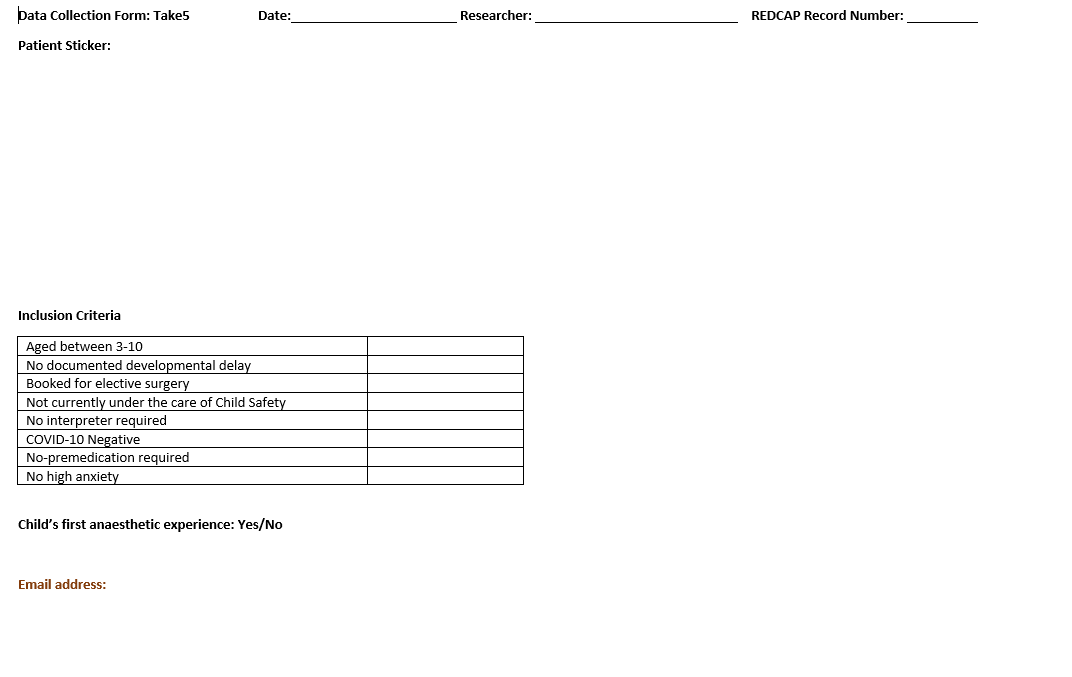 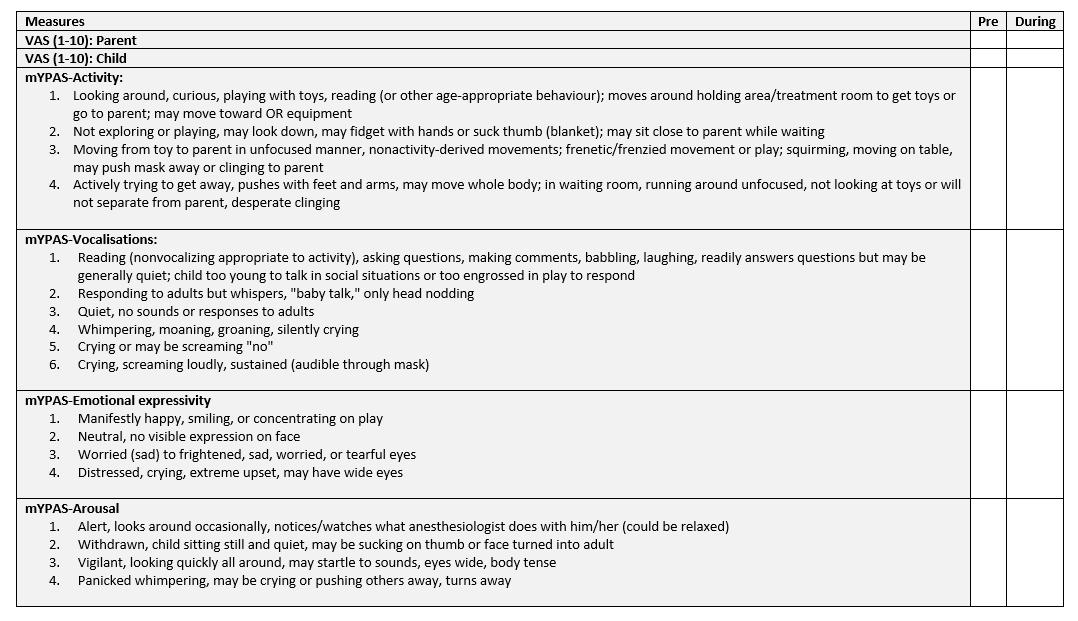 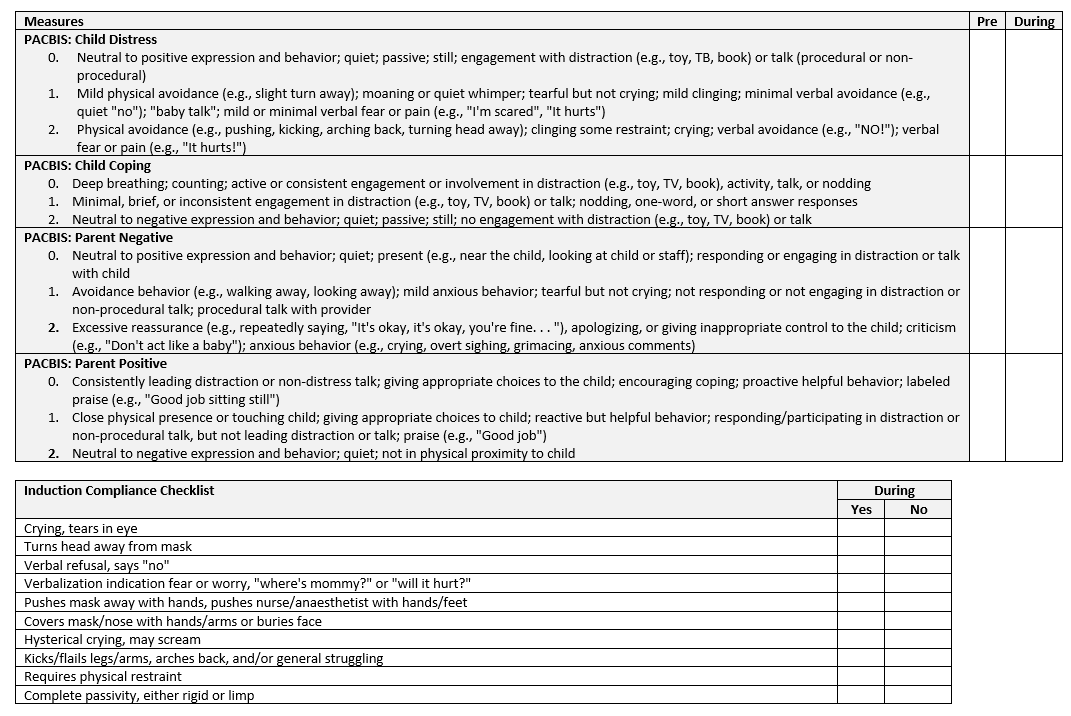 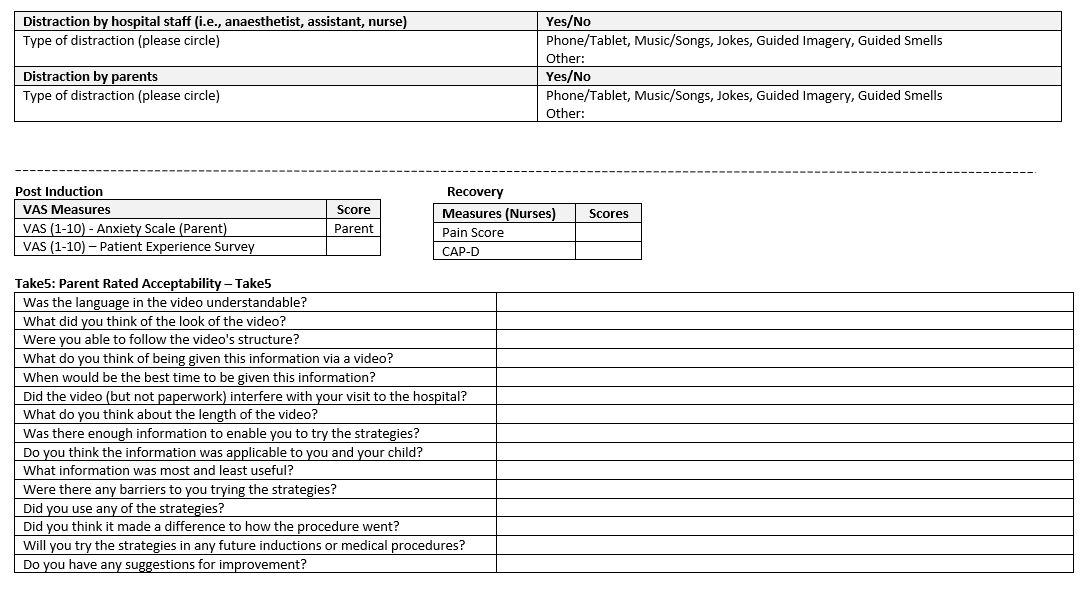 